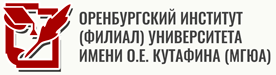 Информационное письмо о проведении круглого стола по теме:«Проблемы совершенствования экономико-правового механизма охраны окружающей среды»УВАЖАЕМЫЕ КОЛЛЕГИ!Кафедра предпринимательского и природоресурсного права Оренбургского института (филиала) ФГБОУ ВО «Московский государственный юридический университет имени О.Е. Кутафина (МГЮА)» приглашает Вас принять участие в работе онлайн-круглого стола «Проблемы совершенствования экономико-правового механизма охраны окружающей среды», который состоится 27 ноября 2020 года в 16:00 в онлайн-формате с использованием программы Zoom.К участию в работе круглого стола приглашаются научные работники, преподаватели, аспиранты, магистранты, студенты, а также представители государственных и местных органов власти и управления, общественных и иных организаций.В работе круглого стола, в частности, предполагается обсуждение следующих вопросов:- договор на оказание услуг по обращению с твердыми коммунальными отходами: правовая природа и законодательное регулирование;- правовое регулирование производства экологически чистой («зеленой») продукции;- экологический сбор: вопросы теории и практики и др.Предполагаются следующие формы участия: очное выступление с докладом; очное участие без доклада; заочное участие с включением статьи в сборник круглого стола.Регламент выступлений с докладами – 10 минут. По результатам проведения круглого стола будет издан Сборник материалов «Проблемы совершенствования экономико-правового механизма охраны окружающей среды». Для участия в работе круглого стола необходимо направить заявку и текст доклада (статьи в сборник) в электронном виде на адрес: oPVChashkin@msal.ru в срок до 30.11.2020 г.Круглый стол состоится «27» ноября 2020 г. в 16.00 в онлайн формате в программе Zoom.Подключиться к конференции Zoom:                https://us04web.zoom.us/j/6325576570?pwd=V0M5OW1palAzZHIrNFN0dHZQZUQ2UT09 Идентификатор конференции: 632 557 6570Пароль: 3WUwT9Требования к оформлению материалов:1.Заявка на участие в работе конференции2. Требования к оформлению доклада: рабочий язык круглого стола - русский. Авторский оригинал оформляется в электронном виде с помощью редактора MICROSOFTWORD. Формат листа – А4 книжной ориентации. Объем до 10 страниц, 14 кегль, интервал 1,5; шрифт TimesNewRoman; абзац 1,25; поля: 20 мм – сверху, снизу; 30 мм – слева; 15 мм – справа; сноски в квадратных скобках внутри текста, библиография в конце текста. В материалах не должно быть выделений, подстрочных символов. Сначала по центру печатается название статьи прописными буквами, шрифт жирный. Ниже через полуторный интервал строчными буквами – инициалы и фамилия автора(ов), должность и полное название организации, ученая степень, ученое звание. После отступа в один интервал следует основной текст. Библиография отделяется также одним отступом.Пример оформления текстаПРАВОВАЯ ОХРАНА АТМОСФЕРЫФ.И.О.,должность, место работы,учёная степень, учёное звание,город, странаТекст статьиВ современной юридической литературе вопросам правопонимания уделяется большое внимание [1, С. 8].Библиография:1.	…Контактные лица по проведению круглого стола:1) Чашкин Петр Владимирович: oPVChashkin@msal.ru; тел. +79033653931.2) Поставная Наталия Павловна: oNPPostavnaya@msal.ru; тел. +7 9058198495Фамилия Имя ОтчествоФорма участия (очная/заочная)Место работы (учебы)ДолжностьУченая степеньУченое званиеКонтактный телефон Адрес электронной почтыНазвание доклада